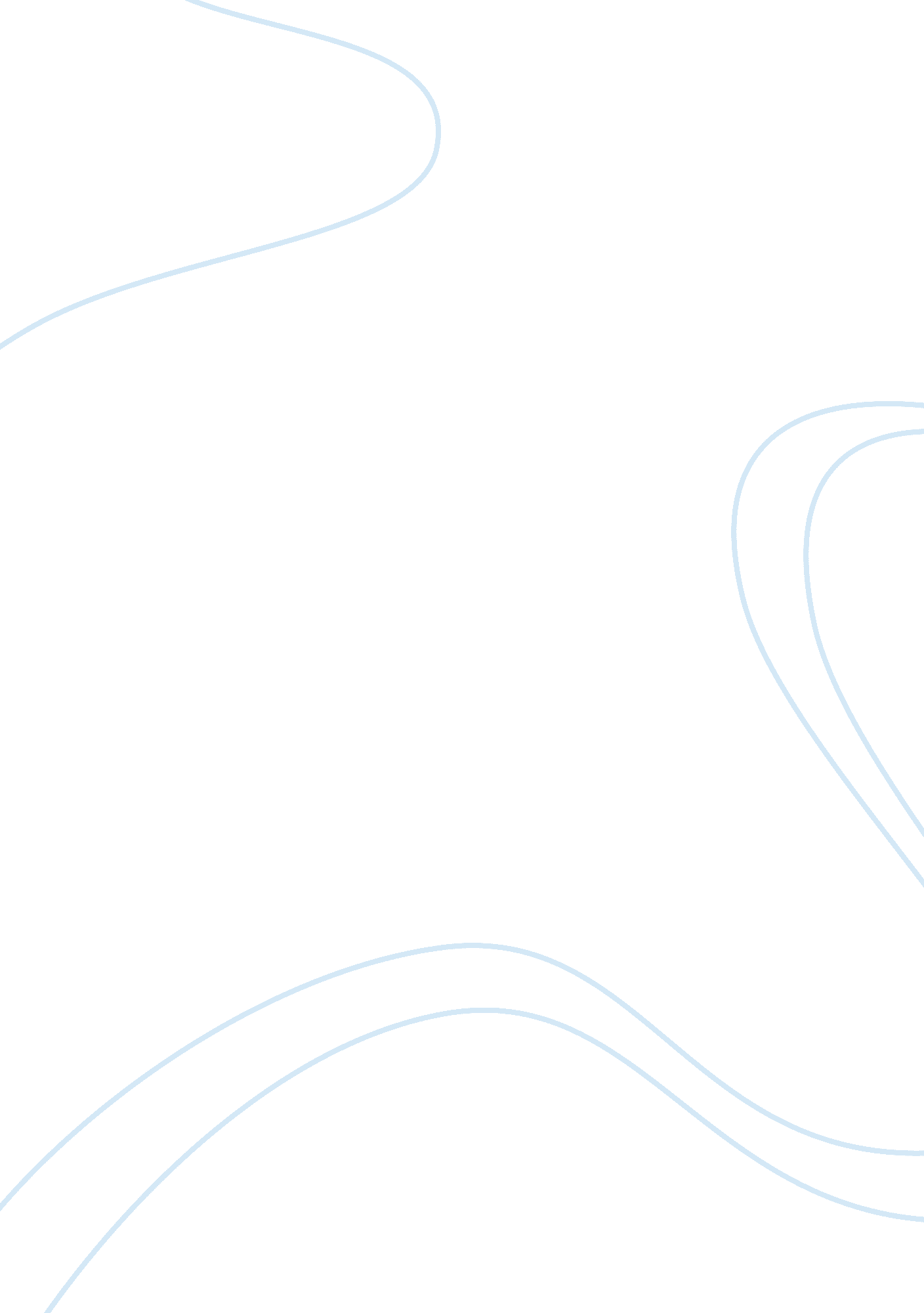 ZeitgeistScience, Social Science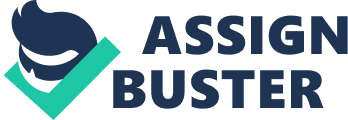 Zeitgeist: part was an online documentary which was released on the internet in the year 2007which was directed by Peter Joseph. The documentary mainly revolves around the topic of religion and the author trying to prove on the fact that the religion or specifically Christianity is similar or based on older systems of religion. 
The main concept that was utilized in this video by the director was to find the similarities between the religion of Christianity and other religions. But the author has clearly avoided the differences which sets Christianity apart from these religions. The first part of the movie was more or less based on the birth of Jesus Chris, stating that he wasn’t infact born on this date. Here again, the director has to prove the fact that the birth date of Jesus Christ is not actually the 25th of December and that it should be in the season of winter solstice but the director has yet again avoided the theories which point otherwise. 
The next topic being discussed in the video is regarding the cross. The director claims that the cross is actually the symbol of the zodiac and is persistent on proving that the symbol is somewhat astrological by origin. The author has done this by discussing the myths. But it could be easily said that the cross has no relation whatsoever from astrological point of view rather it is used because Jesus Christ was crucified on the cross because crucifixion was the conventional method of punishing someone by law. Similar things can be said about the claim the author makes regarding the crown of thorns. 
The author also makes claim that the Bible is not actually a work of God and the stories of various prophets such as Noah, Moses mentioned in the Bible are actually again similar to other stories of the past. But the one thing that is problematic here is if the director is trying to prove wrong of the Bible why he is not trying to prove the reliability of the stories which he mentions in order to contradict the teachings of the Bible. 
The author also says that Horus was the God of the sun in Egypt, this shows that the author has a lack of understanding regarding the topic being discussed and he needs to do research regarding them. Every one, particularly Egyptians know that Horus was infact the God of the sky and Ra was the Sun God. This is one of the many examples which show the baseless facts that the director has mentioned in the entire video. 
The main conclusion that can be drawn from this video is that the religion, especially Christianity is the basis of all that is evil in the world and that it is plagiarized with the concepts of religions that previously existed in the world. The author has even mentioned baseless facts such as when drawing a similarity between Jesus Christ and the sun he says that God’s son is actually God’s sun which is absurd enough to show what the director is saying. The author has mentioned all the fact for his own benefit but has not once tried going against it since there exists many theories that can debunk the video and prove him wrong. 
Works Cited 
Zeitgeist. Peter Joseph, 2007. DVD. 